Занятие разработала воспитатель Маятникова Ольга  Прокопьевна д/с № 36 г. КунгураТема: «Аппликация из спичек»Задачи:  Учить детей создавать несложные композиции из спичек.               Закрепить правила безопасности с опасным предметом ,приемы наклеивания.                 Развивать эстетическое восприятие, аккуратность, воображение, фантазию, творчество.               Совершенствовать  мелкую моторику рук.               Пополнение словарного запаса у детей.Методические приемы:   беседа, художественное слово, объяснение, показ, рассматривание                                                         картин. материал к занятию:   спички без селитры, картон цветной, клей ПВА, клеевые кисточки.Предварительная работа: Сухая аппликация из спичек, логические игры со спичками. Беседы об опасных предметах.Демонстрационный материал:  схемы, картины сделанные из спичек, иллюстрации спичек каминных, термических ,сигнальных, охотничьих. Ход занятия:Дети стоят в кругу.Воспитатель вносит в группу красивую коробочку. Загадка: Вот так мошка – осиновая ножка,                На стог сена села - все сено съела.  ( Спичка)Воспитатель достает спичку. Расскажите, какая спичка?Проводится игра «Какая?». Дети стоят в кругу, передают спичку, друг другу и говорят какая спичка (маленькая, деревянная, короткая и т.д.)Воспитатель: К каким предметам относятся спички?  почему? (ответы детей)Вы все правильно сказали. Спички - это опасные предметы, и с огнем шутить нельзя.Ростом спичка - невеличка,Не смотрите, что мала,Эта маленькая спичкаМожет сделать много злаКрепко помните всегда.Кто знает, как превратить опасные спички в безопасные? (ответы детей)Вы всё правильно сказали нужно счистить селитру, и это может сделать только взрослый.Такими спичками можно играть детям.В каких играх можно использовать спички?  Ответы детей: вместо счетных палочек, для различных логических игр, для изготовления спичечных домиков, для жеребьевки, для поделок.Воспитатель:  в повседневной жизни мы чаще всего используем  спички бытовые, но есть ещё спички, которые иногда используют люди.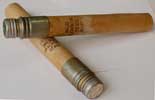 Сигнальные спички - при горении дают цветное пламя.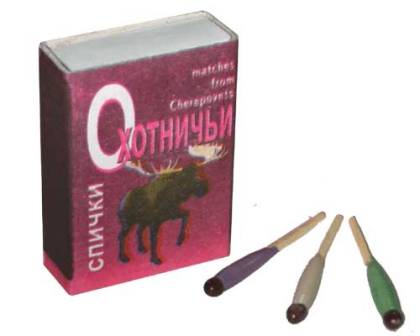 Спички охотничьи или штормовые - горят на ветру, под дождем, помогают быстро разжечькостер, не гаснут под водой.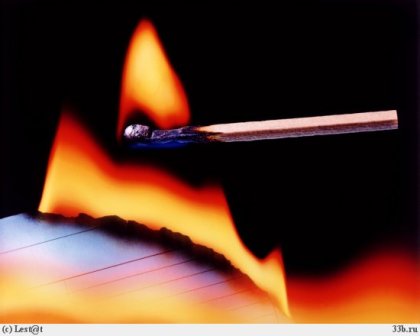 Термические спички – дают при сгорании больше тепла.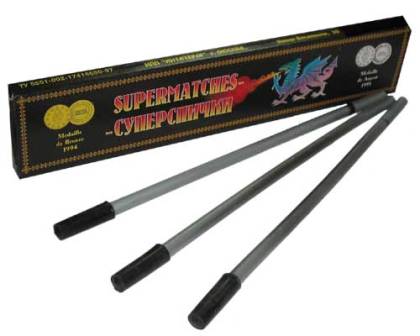 Каминные спички – зажигаются о любую твердую поверхность.Из  бытовых спичек, можно делать поделки, картины. Рассматривание картин из спичек.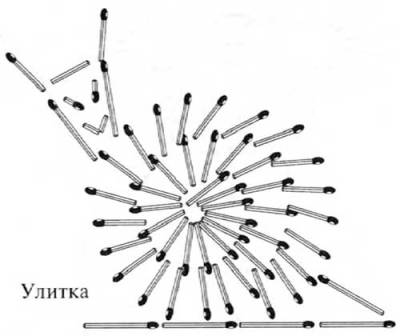 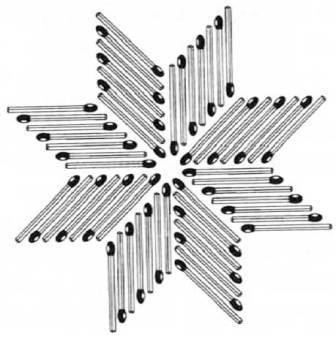 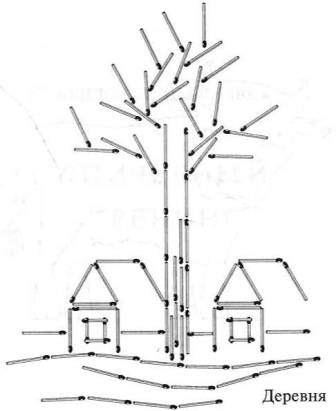 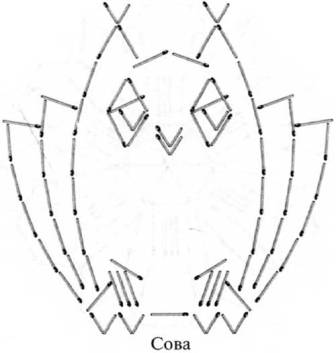 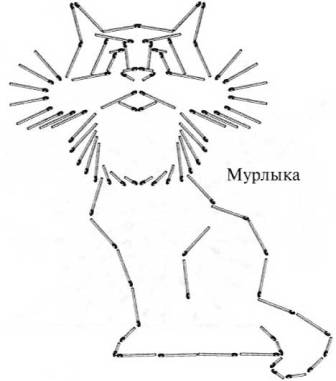 ВСхемы поделок 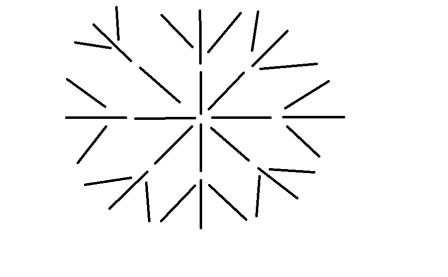 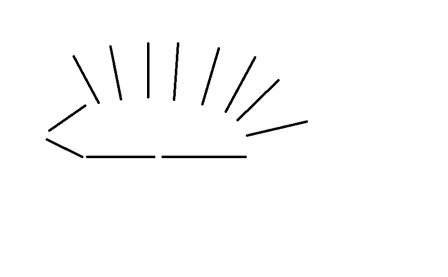 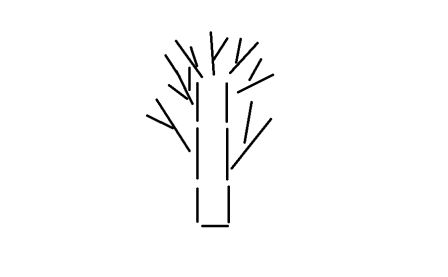 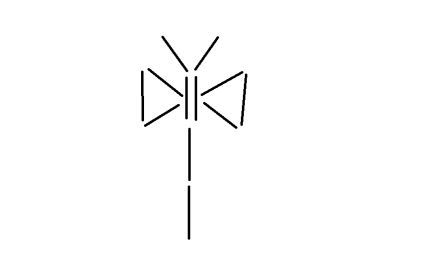 
Объяснение воспитателя:Я вам предлагаю сделать  картину самим. Сначала придумайте картину, разложите ее у себя на картоне, затем берем спичку за концы указательным пальцем и большим пальцем. Намазываем клеем и приклеиваем.Самостоятельная творческая работа.Анализ работ: Что может сказать о работе Данил? Как Артем считает? Какая из работ понравилась Кристине? Почему?Воспитатель: Я считаю, работы получились очень красивые, аккуратные. Из этих картин мы с вами оформим выставку, чтобы ими полюбовались ваши родители.